ŽÁDOSTo připsání 100 bodů do cafeterie ŠKOFITJméno: 	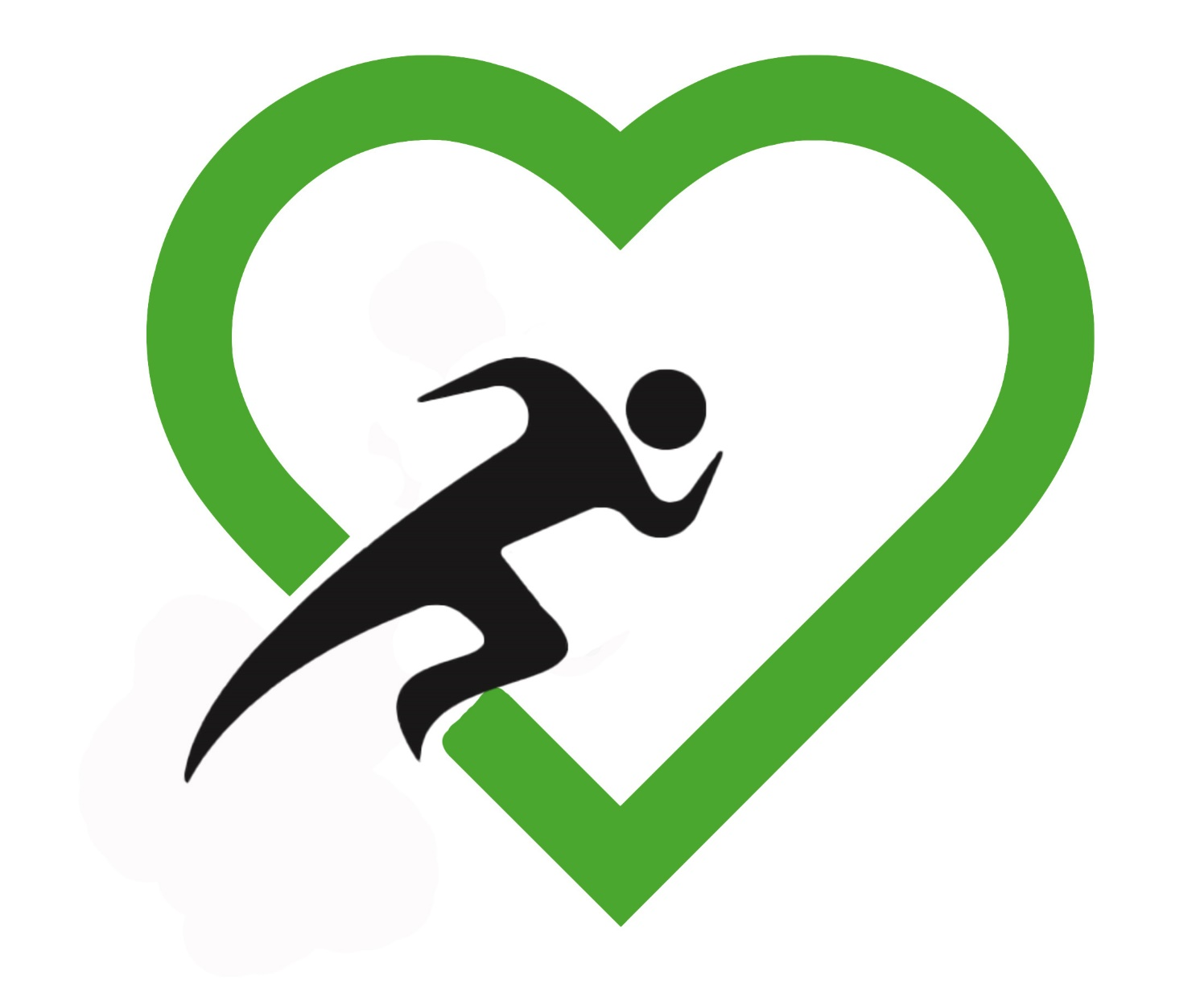 Příjmení: 	Osobní číslo: 	Oddělení: 	Aktivita ve které se zaměstnanec účastnil: Datum: 		